	429250, с.Аликово, ул. Октябрьская, д. 21 тел.: 2-24-48, факс: 2-24-48,e-mail: alik_ruo@cbx.ru, obrazov@alikov.cap.ru Хушу                                       № 135                            Приказ     от 06.09.2023г.О проведении школьного этапа всероссийской олимпиады школьников в 2023-2024 учебном годуВ целях выявления и развития у обучающихся общеобразовательных учреждений Аликовского муниципального округа творческих способностей и интереса к научным знаниям, развития региональной системы выявления и поддержки одаренных детей, в соответствии с Порядком проведения всероссийской олимпиады школьников, утвержденным приказом Минпросвещения России от 27 ноября . № 678 (с изменениями, утвержденными приказами Минпросвещения России №565 от 16 августа 2021 г., № 73 от 14 февраля 2022 г., №55 от 26 января 2023 г.) (далее – Порядок) приказываю:1. Провести в период с 25 сентября по 28 октября 2023 года школьный этап всероссийской олимпиады школьников среди учащихся 5-11 классов по 24 общеобразовательным предметам, перечень которых утвержден приказом Министерства образования и науки Российской Федерации, среди учащихся 4 классов по русскому языку и математике, школьный этап региональных олимпиад по национальным языкам и культуре родного края с 23 октября по 28 октября 2023 года.2. Утвердить:2.1. Порядок и требования к организации и проведению школьного этапа олимпиады по каждому общеобразовательному предмету в 2023–2024 учебном году (приложение 1);2.2. Состав оргкомитета школьного этапа всероссийской олимпиады школьников по общеобразовательным предметам 2023–2024 учебного года (приложение 2);2.3. График проведения школьного этапа всероссийской олимпиады школьников в муниципальных общеобразовательных учреждениях Аликовского муниципального округа (приложение 3);2.4. Состав предметно–методических комиссий по разработке олимпиадных заданий для учащихся 4-11 классов и требований к проведению школьного этапа олимпиады школьников по каждому общеобразовательному предмету (приложение 4).3.  Председателям муниципальных предметно–методических комиссий предоставить разработанные варианты заданий, критерии оценки и ответы в оргкомитет Олимпиады до 20 сентября 2023года.4. Руководителям общеобразовательных учреждений Аликовского муниципального округа:4.1. Обеспечить проведение школьного этапа Олимпиады по каждому общеобразовательному предмету в соответствии с утвержденными Требованиями к проведению школьного этапа олимпиады по каждому общеобразовательному предмету. Порядком проведения всероссийской олимпиады школьников и действующими на момент проведения Олимпиады санитарно–эпидемиологическими требованиями к условиям и организации обучения в организациях, осуществляющих образовательную деятельность по образовательным программам основного общего и среднего общего образования в соответствии с графиком.4.2. Утвердить состав оргкомитета школьного этапа олимпиады;4.3. Утвердить состав жюри школьного этапа олимпиады;4.4. Утвердить списки участников школьного этапа всероссийской олимпиады школьников;4.5. Организовать своевременное (в течение двух дней со дня проведения олимпиады по каждому предмету) предоставление в отдел образования протоколов жюри школьного этапа олимпиады по каждому общеобразовательному предмету и публикацию их на своем официальном сайте в сети Интернет.4.6. Обеспечить сбор и хранение заявлений родителей (законных представителей) обучающихся, заявивших о своем участии в олимпиаде, об ознакомлении с Порядком проведения всероссийской олимпиады школьников и о согласии на сбор, хранение, использование, распространение (передачу) и публикацию персональных данных своих несовершеннолетних детей, а также их олимпиадных работ, в том числе в информационно – телекоммуникационной сети «Интернет».4.7. Информировать обучающихся и их родителей (законных представителей) о сроках и местах проведения школьного этапа Олимпиады по каждому общеобразовательному предмету, а также о Порядке проведения всероссийской олимпиады школьников и утвержденных Требованиях к организации и проведению школьного этапа олимпиады по каждому общеобразовательному предмету.4.8. Обеспечить в день олимпиады тиражирование олимпиадных заданий школьного этапа Олимпиады, хранение работ участников школьного этапа, а также протоколов жюри школьного этапа олимпиады по каждому общеобразовательному предмету до 30 июня 2024 года.4.9. Опубликовать протоколы проведения школьного этапа Олимпиады по каждому общеобразовательному предмету на сайте образовательной организации в информационно – телекоммуникационной сети «Интернет» в течение двух дней с момента проведения олимпиады по каждому предмету.4.10. Утвердить результаты школьного этапа Олимпиады по каждому общеобразовательному предмету.5. Контроль за выполнением данного приказа оставляю за собой.Начальник                                                                                                         З.Ф. Васильева Приложение 1к приказу отдела образования, социального развития,   молодёжной политики и спорта администрации Аликовского муниципального округа от 06.09.2023 г. № 135Требования к организации и проведению школьного этапа всероссийской олимпиады школьников по общеобразовательным предметамАликовского муниципального округа в 2023 – 2024 учебном годуI. Общие требования 1.1. Настоящие требования к организации и проведению школьного этапа всероссийской олимпиады школьников по общеобразовательным предметам на территории Аликовского муниципального округа в 2023-2024 учебном году (далее – Требования) разработаны на основании Приказа Министерства образования и науки Российской Федерации (Минобрнауки России) от 27 ноября . N 678 "Об утверждении Порядка проведения всероссийской олимпиады школьников" (с изменениями, утвержденными приказом Минпросвещения России № 73 от 14 февраля 2022 г., № 55 от 26 января 2023 г.) (далее – Порядок). 1.2. Школьный этап Олимпиады проводится по разработанным муниципальными предметно-методическими комиссиями Олимпиады заданиям, основанным на содержании образовательных программ начального общего, основного общего и среднего общего образования углублённого уровня и соответствующей направленности (профиля), для 4-11 классов (далее - олимпиадные задания). По предметам «Математика», «Биология», «Химия», «Физика», «Астрономия», «Информатика» школьный этап олимпиады состоится с использованием информационно-коммуникационных технологий на платформе «Сириус.Курсы» Образовательного Фонда «Талант и успех» в соответствии с требованиями к проведению школьного этапа олимпиады школьников на технологической платформе «Сириус.Курсы» и в сроки, установленные Образовательным фондом «Талант и успех».II. Сроки и место проведения школьного этапа всероссийской олимпиады школьников2.1. Сроки и места проведения школьного этапа Олимпиады по каждому общеобразовательному предмету устанавливаются приказом отдела образования, социального развития, молодёжной политики и спорта администрации Аликовского муниципального округа. Срок окончания школьного этапа Олимпиады – 28 октября 2023 г. III. Участники олимпиады3.1. На школьном этапе Олимпиады на добровольной основе принимают индивидуальное участие обучающиеся 4-11 классов организаций, осуществляющих образовательную деятельность по образовательным программам начального общего, основного общего и среднего общего образования. 3.2. Участники школьного этапа Олимпиады вправе выполнять олимпиадные задания, разработанные для более старших классов по отношению к тем, в которые они проходят обучение. В случае прохождения на последующие этапы Олимпиады данные участники выполняют олимпиадные задания, разработанные для класса, который они выбрали на школьном этапе Олимпиады. IV. Победители и призеры олимпиады школьного этапа всероссийской олимпиады школьников4.1. Квоты победителей и призёров школьного этапа Олимпиады всероссийской Олимпиады школьников по общеобразовательным предметам: 4.1.1. Победителями и призерами школьного этапа Олимпиады признаются участники, набравшие не менее 50 процентов от максимально возможного количества баллов по итогам оценивания выполненных олимпиадных заданий. В случае равного количества баллов участников олимпиады, занесённых в итоговую таблицу, решение об увеличении квоты победителей и (или) призеров школьного этапа олимпиады принимает организатор олимпиады соответствующего этапа. 4.1.2. Количество победителей и призеров школьного этапа Олимпиады может составлять не более 25 % от общего количества участников школьного этапа олимпиады по каждому общеобразовательному предмету.V.  Оргкомитет и жюри школьного этапа всероссийской олимпиады школьников5.1. Для проведения школьного этапа Олимпиады создаются оргкомитет и жюри.5.2. Оргкомитет школьного этапа Олимпиады:5.2.1. Определяет организационно-технологическую модель проведения школьного этапа Олимпиады;5.2.2. Обеспечивает организацию и проведение школьного этапа Олимпиады в соответствии с утверждёнными организатором школьного этапа Олимпиады требованиями к проведению школьного этапа Олимпиады по каждому общеобразовательному предмету. Порядком проведения всероссийской олимпиады школьников и действующими на момент проведения Олимпиады санитарно-эпидемиологическими требованиями к условиям и организации обучения в организациях, осуществляющих образовательную деятельность по образовательным программам основного общего и среднего общего образования;5.2.3. Осуществляет кодирование (обезличивание) олимпиадных работ участников школьного этапа Олимпиады;5.2.4. Несёт ответственность за жизнь и здоровье участников Олимпиады во время проведения школьного этапа Олимпиады.5.3. Жюри школьного этапа Олимпиады:5.3.1. Принимает для оценивания закодированные (обезличенные) олимпиадные работы участников Олимпиады;5.3.2. Оценивает выполненные олимпиадные задания в соответствии с утверждёнными критериями и методиками оценивания выполненных олимпиадных заданий. Срок проверки и оценки работ участников – три рабочих дня, не считая дня проведения Олимпиады;5.3.3. Проводит с участниками Олимпиады анализ олимпиадных заданий и их решений;5.3.4. Осуществляет очно по запросу участника Олимпиады показ выполненных им олимпиадных заданий;5.3.5. Представляет результаты Олимпиады её участникам;5.3.6. Рассматривает очно апелляции участников Олимпиады;5.3.7. Определяет победителей и призёров Олимпиады на основании рейтинга по каждому общеобразовательному предмету и в соответствии с квотой, установленной организатором школьного этапа Олимпиады;5.3.8. Оформляет и представляет организатору Олимпиады результаты Олимпиады (протоколы) для их утверждения;5.3.9. Составляет и представляет организатору соответствующего этапа Олимпиады аналитический отчёт о результатах выполнения олимпиадных заданий по каждому общеобразовательному предмету.5.3.10. Состав жюри школьного этапа Олимпиады формируется из числа педагогических работников и утверждается приказом школы. Состав жюри всех этапов Олимпиады должен меняться не менее чем на пятую часть от общего числа членов не реже одного раза в пять лет.VI. Организация и проведение школьного этапа всероссийской олимпиады школьников6.1. Перед началом школьного этапа представители оргкомитета обеспечивают сбор и хранение заявлений родителей (законных представителей) обучающихся, заявивших о своём участии в олимпиаде, об ознакомлении с Порядком проведения всероссийской олимпиады школьников и настоящими Требованиями и о согласии на сбор, хранение, использование, распространение (передачу) и публикацию персональных данных своих несовершеннолетних детей, а также их олимпиадных работ, в том числе в информационно-телекоммуникационной сети "Интернет" (далее - сеть "Интернет");6.2. Все участники Олимпиады перед началом школьного этапа проходят регистрацию. 6.3. Каждому участнику Олимпиады должно быть предоставлено отдельное рабочее место, оборудованное в соответствии с требованиями к проведению школьного этапа Олимпиады по каждому общеобразовательному предмету. Все рабочие места участников Олимпиады должны обеспечивать участникам Олимпиады равные условия соответствовать действующим на момент проведения Олимпиады санитарным эпидемиологическим правилам и нормам.6.4. До начала школьного этапа Олимпиады по каждому общеобразовательному предмету представители организатора Олимпиады проводят инструктаж участников Олимпиады - информируют о продолжительности Олимпиады, порядке подачи апелляций о несогласии с выставленными баллами, о случаях удаления с Олимпиады, а также о времени и месте ознакомления с результатами Олимпиады.6.5. До начала Олимпиады дежурный по аудитории предлагает участникам оставить личные вещи в специально определенном месте, рассаживает участников Олимпиады по одному за парту, предупреждает, что работа должна быть выполнена только ручкой, объявляет регламент Олимпиады (о продолжительности Олимпиады, порядке подачи апелляций о несогласии с выставленными баллами,  о случаях удаления с Олимпиады, а также о времени и месте ознакомления с результатами Олимпиады), сверяет количество сидящих в аудитории с количеством участников в списках. Дежурные по аудитории не должны комментировать задания. Вопросы по содержанию заданий от участников Олимпиады не принимаются.6.6. Титульный лист бланка ответа на тесты подписывается разборчивым почерком с указанием Ф.И.О. участников в именительном падеже, на самом бланке пометки не допускаются.6.7. Необходимо указать на доске время начала и время окончания первого тура.6.8. Работы участников для проверки рекомендуется кодировать.  Кодировка и декодировка работ осуществляется представителем оргкомитета.6.9. Во время проведения Олимпиады участники Олимпиады:6.9.1. Должны соблюдать Порядок проведения всероссийской олимпиады школьников и настоящие Требования;6.9.2. Должны следовать указаниям представителей организатора Олимпиады;6.9.3. Не вправе общаться друг с другом, свободно перемещаться по аудитории;6.9.4. Участники Олимпиады во время выполнения заданий могут выходить из аудитории только в сопровождении Дежурного, при этом запрещается выносить из аудитории задания и бланки ответов;6.9.5. Участникам Олимпиады запрещено иметь при себе и пользоваться справочной литературой, техническими средствами, кроме указанных в настоящих Требованиях к проведению Олимпиады по конкретному предмету.6.9.6. Участникам Олимпиады запрещено иметь при себе и пользоваться мобильными телефонами и иными средствами связи.При нарушении указанного требования, а также требований, содержащихся в п.п. 6.9.1. – 6.9.5., участник Олимпиады удаляется из аудитории без права участия в Олимпиаде по данному предмету в текущем учебном году.VII. Процедура анализа и показа работ.7.1. Основная цель процедуры анализа заданий - знакомство участников Олимпиады с основными идеями решения каждого из предложенных заданий, а также с типичными ошибками, допущенными участниками Олимпиады при выполнении заданий, знакомство с критериями оценивания.7.2. Анализ олимпиадных заданий школьного этапов может быть организован через информационно-телекоммуникационную сеть Интернет, путем размещения ответов на задания (решения заданий) на сайте школы.VIII. Порядок проведения апелляции:8.1. Апелляция проводится в случаях несогласия участника Олимпиады с результатами оценивания его олимпиадной работы или нарушения процедуры проведения Олимпиады.8.2. Для проведения апелляции создается апелляционная комиссия из членов жюри (не менее трех человек).8.3. Порядок проведения апелляции доводится до сведения участников Олимпиады, сопровождающих их лиц перед началом проведения Олимпиады.8.4. Критерии и методика оценивания олимпиадных заданий не могут быть предметом апелляции и пересмотру не подлежат.8.5. Участнику Олимпиады, подавшему апелляцию, должна быть предоставлена возможность убедиться в том, что его работа проверена и оценена в соответствии с критериями и методикой, разработанными муниципальной предметно-методической комиссией.8.6. Для проведения апелляции участник Олимпиады подает письменное заявление на имя председателя жюри.8.7. Заявление на апелляцию принимаются в течение 24 часов после окончания показа работ участников или размещения ответов (решений) на сайте оргкомитета.8.8. Рассмотрение апелляции проводится с участием самого участника Олимпиады и (или) в присутствии родителей (законных представителей)8.9. Решения апелляционной комиссии принимаются простым большинством голосов от списочного состава комиссии. В случае равенства голосов председатель комиссии имеет право решающего голоса. Решения апелляционной комиссии являются окончательными и пересмотру не подлежат. По результатам рассмотрения апелляции жюри соответствующего этапа Олимпиады принимает решение об отклонении апелляции и сохранении выставленных баллов или об удовлетворении апелляции и корректировке баллов.8.10. Работа апелляционной комиссии оформляется протоколами, которые подписываются председателем и всеми членами комиссии.  Протоколы проведения апелляции передаются председателю жюри для внесения соответствующих изменений в отчетную документацию.8.11. При проведении школьного этапа с использованием компьютеров апелляция не предусмотрена, так как проверка проводится в автоматическом формате.Приложение 2к приказу отдела образования, социального развития, молодёжной политики и спорта администрации Аликовского муниципального округаот 06.09.2023 г. № 135Состав оргкомитета школьного этапа всероссийской олимпиады школьников по общеобразовательным предметам 2023-2024 учебного года Николаева Н.В. – заместитель начальника отдела образования, социального развития, молодежной политики и спорта администрации Аликовского муниципального округа, председатель.Юдин Д.А. – инженер-программист отдела образования, член оргкомитета.Кузнецова Л.А.- старший методист отдела образования, член оргкомитета.Егорова Т.А. - старший методист отдела образования, член оргкомитета.Леонтьева М.Н. - старший методист отдела образования, член оргкомитета.Приложение 3к приказу отдела образования, социального развития,   молодёжной политики и спорта администрации Аликовского муниципального округаот 06.09.2023 г. № 135График проведения школьного этапа всероссийскойолимпиады школьников 2023-2024 учебного годаПриложение 4к приказу отдела образования, социального развития,   молодёжной политики и спорта администрации Аликовского муниципального округаот 06.09.2023 г. № 135Состав предметно-методических комиссийпо разработке олимпиадных заданий и требований к проведениюшкольного этапа олимпиады  2023-2024 учебного годаАнглийский язык.Запасова В.Г. - МБОУ «Аликовская СОШ им. И.Я. Яковлева»- председатель.Серафимова В.В. - МАОУ «Яндобинская СОШ». Прокопьева М.Ю. – МАОУ «Вотланская ООШ».Архипова Т.В. - МБОУ «Аликовская СОШ им. И.Я. Яковлева». 2. География.Григорьева Л.А. - МАОУ «Яндобинская СОШ» - председательГерасимова С.Н. - МБОУ «Тенеевская ООШ».Трифонова Е.П. -  МАОУ «Вотланская ООШ».Искусство (МХК).Михайлова О.М. - МБОУ «Таутовская СОШ им. Б.С. Маркова» - председатель.Шашкина Л.А. - МАОУ «Большевыльская СОШ им. братьев Семеновых».  4. История.Волков Э.К. - МБОУ «Аликовская СОШ им. И.Я. Яковлева» - председатель.Зарубина А.Л. - МБОУ «Таутовская СОШ им. Б.С. Маркова».Сергеев Ю.И. -  МБОУ «Питишевская СОШ». 5.Литература.Кузьмина Н.А   -  МБОУ «Аликовская СОШ им. И.Я. Яковлева» - председатель.Романова А.И. -   МБОУ «Питишевская СОШ».Афанасьева В.В. – МАОУ «Чувашско-Соминиская СОШ».Волкова И.М. - МБОУ «Аликовская СОШ им. И.Я. Яковлева».6.ОБЖ.Трофимов Г.Г. – МБОУ «Аликовская СОШ им. И.Я. Яковлева» - председатель. Шашкин А.Н. -  МАОУ «Большевыльская СОШ им. братьев Семеновых».7.Физкультура.Илларионова И.В. - МАОУ «Яндобинская СОШ» - председатель. Емельянова Л.В. -  МБОУ «Тенеевская ООШ».Вонифатьев Э.А. -  МБОУ «Аликовская СОШ им. И.Я. Яковлева».Обществознание.Николаева Л.П. -  МБОУ «Аликовская СОШ им. И.Я. Яковлева» - председатель.Ильина Л.М. -  МАОУ «Яндобинская СОШ». Данилова Н.В. -  МБОУ «Аликовская СОШ им. И.Я. Яковлева».Право.Николаева Л.П. -  МБОУ «Аликовская СОШ им. И.Я. Яковлева» - председатель.Ильина Л.М. -  МАОУ «Яндобинская СОШ». Русский язык.Ефремова С.Г. - МБОУ «Аликовская СОШ им. И.Я. Яковлева» - председатель. Максимова Л.Я. -  МБОУ «Тенеевская ООШ».Кругленева А.В. - МБОУ «Аликовская СОШ им. И.Я. Яковлева».Краснова А.Н. - МАОУ «Яндобинская СОШ».Технология.Петухова Т.Г. - МБОУ «Аликовская СОШ им. И.Я. Яковлева» - председатель.Данилов О.Н. - МБОУ «Аликовская СОШ им. И.Я. Яковлева».Назарова О.В. – МБОУ «Питишевская СОШ».12. Экология.Сергеева Т.И. - МБОУ «Питишевская СОШ», председатель.Тимофеева И.И. -  МБОУ «Аликовская СОШ им. И.Я. Яковлева».13. Экономика.Волков Э.К. – МБОУ «Аликовская СОШ им. И.Я. Яковлева» - председатель.Никандров Г.Н.  -  МАОУ «Большевыльская СОШ им. братьев Семеновых».14. Чувашский язык и литература.Николаева И.В. - МБОУ «Аликовская СОШ им. И.Я. Яковлева», председатель.Петрова А.Г. – МАОУ «Чувашско-Сорминская СОШ».Львова А.Н. – МАОУ «Вотланская ООШ»,15. Культура родного края. Степанова М.М. - МБОУ «Таутовская СОШ им. Б.С. Маркова», председатель. Андреева Л.А. – МАОУ «Большеямашевская ООШ».Приложение  № 2В отдел образования, социального развития,  молодежной политики и спорта администрации Аликовского муниципального округа Чувашской РеспубликиОрганизатору школьного этапа всероссийской олимпиады школьников 2023-2024 учебного года	Я, _______________________________________________________________,(Ф.И.О. родителя/законного представителя обучающегося)родитель (законный представитель) ______________________________________________________________________,						(Ф.И.О. ученика)ученика(цы)_____класса_________________________________________________________________________________________________________________________(наименование ОО)1. Подтверждаю, что с Порядком проведения всероссийской олимпиады школьников, утвержденным приказом Минпросвещения России от 27 ноября 2020 года № 678 (с изменениями, утвержденными приказом Минпросвещения России № 73 от 14 февраля 2022 г., № 55 от 26 января 2023 г.), ознакомлен (а).2. Предоставляю согласие на публикацию олимпиадной работы своего ребенка, в том числе в информационно-телекоммуникационной сети «Интернет».                                                                                                              		______________________________________________________________(дата)									(подпись)Чăваш РеспубликинЭлěк муниципаллǎ округ администрацийĕнвĕренÿ, социаллă аталану,   çамрăксен политики тата спорт пайĕ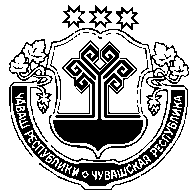 Отдел образования, социального развития, молодежной политики и спорта администрацииАликовского муниципального округа Чувашской Республики№ п/пНаименование предметаКлассДата проведенияДень недели1Искусство (МХК)9-1126.09.2023вторник2Физика7-1127.09.2023 среда3Право9-1128.09.2023четверг4Физическая культура5-1129.09.2023пятница5История5-1102.10.2023понедельник6Английский язык5-1103.10.2023вторник7 Химия7-1104.10.2023среда 8.Астрономия5-1106.10.2023пятница 9Экология8-1109.10.2023понедельник10Экономика9-1110.10.2023вторник11Биология5-1111.10.2023среда 12Литература5-1112.10.2023четверг13Обществознание6-1113.10.2023пятница14Математика7-1117.10.2023вторник4-618.10.2023среда15Русский язык4-1119.10.2023четверг16ОБЖ7-1120.10.2023пятница17География6-1123.10.2023понедельник18Информатика5-1125.10.2023среда19Технология5-1127.10.2023пятница  График проведения школьного этапа региональных олимпиад школьников в 2023-2024 учебном годуГрафик проведения школьного этапа региональных олимпиад школьников в 2023-2024 учебном годуГрафик проведения школьного этапа региональных олимпиад школьников в 2023-2024 учебном годуГрафик проведения школьного этапа региональных олимпиад школьников в 2023-2024 учебном годуГрафик проведения школьного этапа региональных олимпиад школьников в 2023-2024 учебном году1Чувашский язык и литература5-1124.10.2023вторник  2Культура родного края7-926.10.2023четверг